Beh Mjr. Kukorelliho7.5.2015, Hanušovce nad Topľou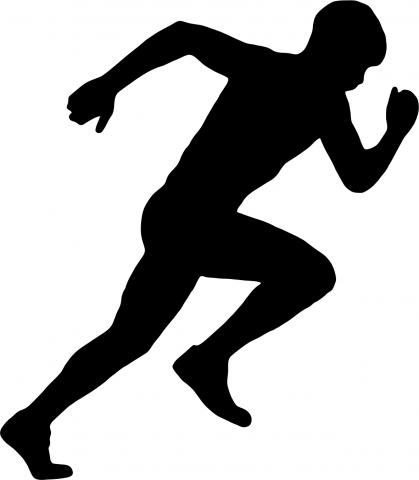 Naši najúspešnejší bežciMladší žiaci: Tomáš Kura- 7. miestoMladšie žiačky: Sabína Mihalčinová- 7. miestoStarší žiaci: Michal Fečo- 3. miestoStaršie žiačky: Ivana Hudáková- 6. miestoMladší dorastenci: Jakub Žipaj- 4. miesto                                    Jozef Pešta- 6. miestoMladšie dorastenky: Miriama Bižová- 1. miesto